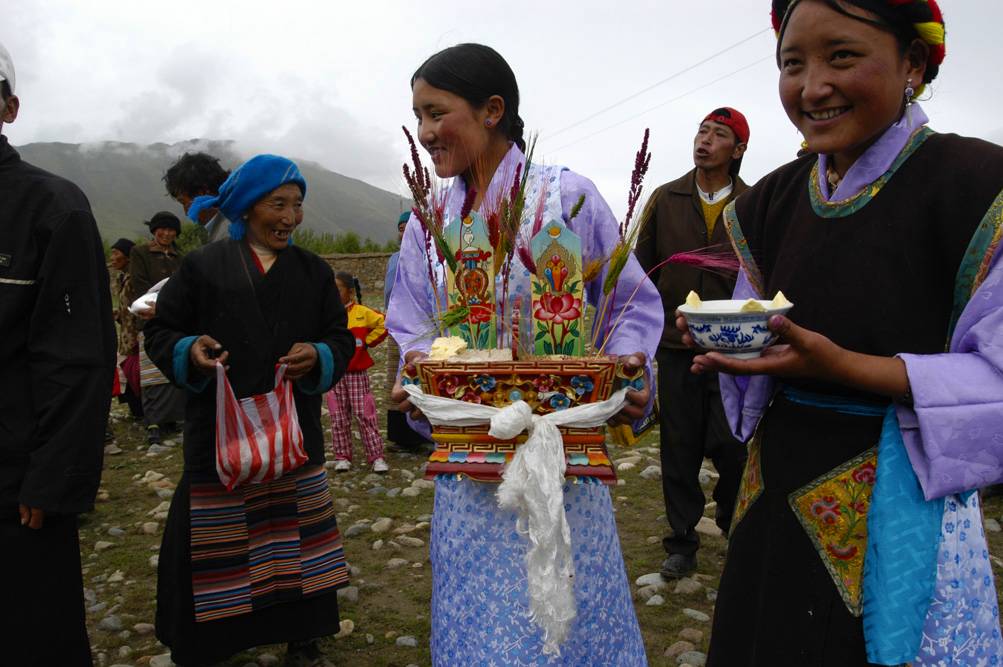 25 års jubileum: Fira detTibetanska nyåret – Träfårets år 2142Lördag 21 februari kl 13.15-16.30Varmt välkommen till det tibetanska nyåret som arrangeras för 25:e året i rad på Etnografiska museet.  En fin tradition som museet firar tillsammans med Svensk-tibetanska skol-och kulturföreningen. Programmet arrangeras till förmån för de skolor som föreningen driver i Tibet. I år blir det extra högtidligt med recitationer, sång och filmvisning.  
Vi hälsar föreningens ordförande Soenam Jamyangling speciellt välkommen till firandet. Provsmaka på chang och kabse. Restaurang Matmekka erbjuder tibetansk maträtt dagen till ära.Pris 80 kronorPROGRAM
13.15  Dörrarna öppnas. Altarceremoni. 		13.30  Välkomsttal – Ulla Edberg och Lennart Lindgren13.45  Reningsceremoni – Lama Lodru och Jetsunma Sangmo14.00  Tal om nyåret – Soenam Jamyangling 14.15  Losar-ceremoni  - samt servering. Paus15.30 ca - 16.10  Filmvisning  - Flute of Buddha from Tibet.  16.15  Avslutning med Lhagyal-ceremoniFör mer info kontakta: Programkoordinator Ulla Edberg, ulla.edberg@varldskulturmuseerna.se , 010-456 11 93